Anexa nr. 5.E – Legea 292/2018Memoriul de prezentareI. Denumirea proiectului : „CONSTRUIRE SPAȚIU COMERCIAL PARTER, ACCESE AUTO ȘI PIETONALE, AMENAJĂRI EXTERIOARE, SISTEMATIZARE VERTICALĂ, RECLAME PE FAȚADE ȘI PARCARE, TOTEM PUBLICITAR, ÎMPREJMUIRE, BRANȘAMENTE LA UTILITĂȚI MONTARE POST TRAFO, ORGANIZARE DE ȘANTIER, AMENAJARE DRUM ACCES”II. TitularNumele beneficiarului:  POTECARU ILIE Adresa postala: strada Șoseaua Nordului, nr. 64, ap. 2, Sectorul 1, mun. București Numar de telefon, de fax si adresa de e-mail, adresa paginii de internet:Tel. Mobil : ........................................................................................................Tel. Fax :............................................................................................................ Adresa e-mail : ..................................................................................................Adresa pagina internet: .....................................................................................Numele persoanelor de contact:  Director/manager/administrator Potecaru Ilie.Responsabil pentru protectia mediului: ..............................................................III. Descrierea proiectului:a) un rezumat al proiectului:Pe terenul studiat, beneficiarul dorește amplasarea unei construcţii, in care se vor organiza funcțional 2 spații comerciale. Scopul investiţiei este acela de a asigura deservirea populaţiei rezidente cu produse de primă necesitate în condiţii de calitate sporite, precum şi acela de a îmbunătăţi aspectul urbanistic al zonei. Amplasarea, în zone rezidenţiale, şi la artere de tranzit, a unui magazin comercial cu mărfuri alimentare şi nealimentare de uz casnic este binevenită şi nu contravine funcţiunilor complementare admise. b) justificarea necesitatii proiectului:Scopul investiţiei este acela de a asigura deservirea populaţiei rezidente cu produse de primă necesitate în condiţii de calitate sporite, precum şi acela de a îmbunătăţi aspectul urbanistic al zonei. Asigurarea unei infrastructuri care sa conduca la dezvoltarea economica a zonei.c) valoarea investitiei;Valoarea investiției estimată : 650 000 euro;d) perioada de implementare propusa;Perioada de implementare propusa pentru realizarea investitiei: 24 lunie) planse reprezentand limitele amplasamentului proiectului, inclusiv orice suprafata de teren solicitata pentru a fi folosita temporar (planuri de situatie si amplasamente) Vezi planul prezentat în pagina următoare.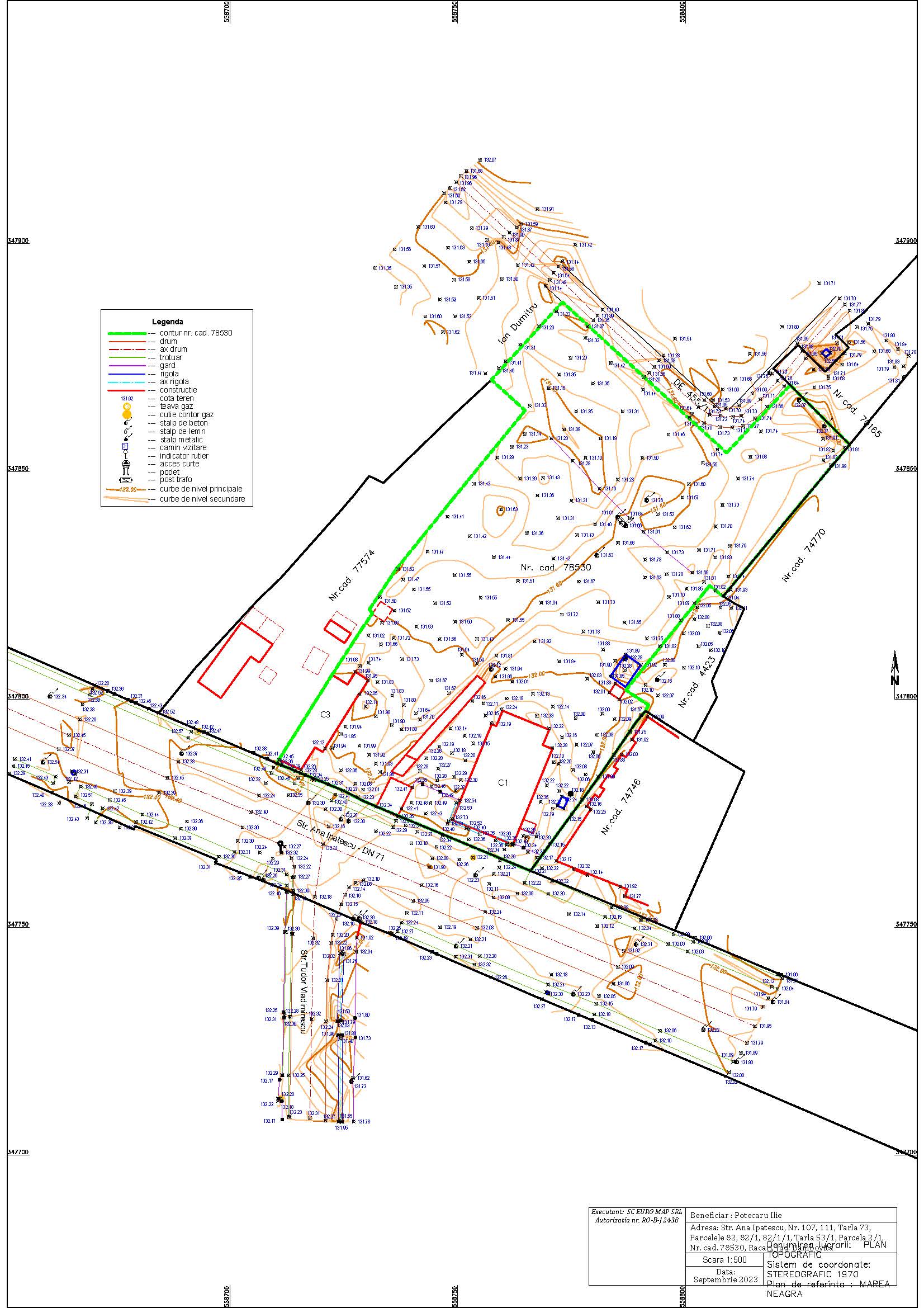 Amplasamentul proiectului:strada Ana Ipătescu, nr. 107 -111Regiunea: Sud - MunteniaJudeţul: DâmbovițaLocalitatea: RăcariRegim juridic: Terenul este situat în intravilanul localității Răcari.Imobilul este proprietate privată, POTECARU ILIE, nr. cadastral 78530Nu sunt servituți.Spaţiul este identificat prin :CF nr. 78530, nr. cadastral 78530 având o suprafaţă de 6985 m2  Regimul tehnic: Terenul este situat in intravilanul localității Răcari.Suprafaţa terenului	 		6985 m2  Categoria de folosinţă :		curți construcțiiCăi de acces public :			pe latura de Sud-Vest – strada Ana Ipătescu – DN 71pe latura de Nord-Est – drum exploatare DE 455/1Teren cu construcţii :			construcţii existente - conform CF 78530- C1 spațiu comercial  S+P  Sd 366 m2 și Sd 428 m2- C2  anexă P Sc 84 m2- C3  casă P Sc 156 m2Modul de asigurare a utilităţilor : 	racordat la reţelele publice din zonăCategoria de importanță: 		Construcţia propusă se încadrează în categoria de importanţă normală « C », conform H.G.R. 766/1997 Clasa de importanţă:			III – importanţă normală, conform P100/1-2006f) o descriere a caracteristicilor fizice ale întregului proiect, formele fizice ale proiectului (planuri, cladiri, alte structuri, materiale de constructie si altele). Se prezinta elementele specifice caracteristice proiectului propus:În prezent, pe terenul studiat există trei construcții propuse pentru demolare, demolarea face obiectul unui alt proiect.Indicatori urbanistici  situația existentăBeneficiarul dorește amplasarea unei construcţii, cu funcţiunea de magazin comercial pentru desfacerea mărfurilor alimentare şi nealimentare de uz casnic. Scopul investiţiei este acela de a asigura deservirea populaţiei rezidente cu produse de primă necesitate în condiţii de calitate sporite, precum şi acela de a îmbunătăţi aspectul urbanistic al zonei. Functiunea propusă este de comerț cu amănuntul, cuprinzând și un supermaket aparținând lanțului de magazine ”PENNY”.Funcţiunea :				clădire comercială Dimensiuni maxime: 			45,74 m x 55.74 mRegim de înălţime :			P Suprafaţa construită propusă:		2309.54 m² Suprafaţa desfașurată propusă :	2309.54 m²Categoria de importanţă: 		C – construcţie de importanţă normală, conform HGR 766/1997Clasa de importanţă:			III – importanţă normală,conform P100/1-2006Indicatori urbanistici  situația propusăDescriere funcţională În cadrul investiţiei propuse, se vor amenaja 2 spații comerciale, un magazin pentru vanzarea articolelor vestimentare și uz caznic și un magazin pentru vânzare en-detail in cadrul caruia este amenjata si o carmangerie. In cadrul magazinul en-detail sunt delimitate diferitele zone funcţionale:zona de intrare-ieşire din zona caselor de marcatspaţiu de vânzare organizat pe sortimente (mărfuri alimentare şi nealimentare)spaţiu de sortare a mărfurilor după recepţionarea acestora curte aprovizionare marfă, spatiu depozitare marfă, cameră frigorificăspaţii social – administrativespaţii tehniceSpaţiul de vânzare este compus din:zonă acces, depozitare bagajerafturi legume şi fructerafturi pentru produse alimentare şi nealimentare fără asistenţă frigrafturi pentru pâinerafturi frigorificelăzi produse congelatecântarecase de marcatpregătire patiserie Alte funcţiuniCasierie 						Birou şef magazin/T.E.G.				Birou recepţie marfă, spaţiu manipulare marfa		Vestiar şi grupuri sanitare 				Cameră frig. refrigerate					Cameră frig. congelate			Spaţiu manipulare şi depozitare marfa 		Oficiu / Cameră odihnă personalCircuitul clienţilor este organizat astfel : zona de intrare (depozitare bagaje) – zona de autoservire – zona caselor de marcat – ieşire prin zona de acces iniţial. Este respectat principiul conform căruia fluxul de marfă nu trebuie să interfereze cu fluxul clienţilor. Numărul de angajaţi este de aproximativ 12 de persoane, care lucrează în două schimburi pe parcursul a 16 ore.Accese şi fluxuri funcţionaleFluxul cumpărătorilorAccesul clienţilor în magazin este separat de accesul personalului şi de accesul pentru marfă, şi se desfăşoară în felul următor: clienţii iau un coş, din imediata apropiere a intrării (uși batante). Drept în faţa lor se află o intrare în sala de vânzare protejată cu bară rotativă. Ieşirea se face după trecerea pe la casele de marcat, prin aceleaşi uşi glisante, prin care s-a intrat. În caz de incendiu, cumpărătorii se pot evacua prin cele două uşi de evacuare cu deschidere spre exterior, prevăzute cu bară antipanică, amplasate în colţurile opuse ale sălii de vânzareFluxul de aprovizionare cu marfăAcest flux este dispus în zona opusă zonei de acces a publicului şi este prevăzut cu spaţiu de recepţionare marfă, spaţiu de sortare şi distribuire marfă în magazin. În această zonă s-a dispus o cameră frigorifică şi un spațiu de depozitare a echipamentelor de curăţenie (zona gospodărească).Fluxul personalului de deservireConsiderat a fi de maximum 30 persoane, acest flux se desfăşoară cu acces din spaţiul de recepţionare marfă, cu acces din exterior, distribuirea spre spaţiile sociale organizate pe sexe (vestiar bărbaţi şi vestiar femei, respectiv cabine sanitare cu lavoar şi WC), sala de mic dejun / odihnă şi un birou al şefului de magazin, de unde apoi se deplasează spre locul de muncă specific (zona sălii de vânzare sau zona de distribuire-organizare a mărfii).Descrierea fluxului tehnologic – nu e cazul.Depozitare:Primirea mărfurilor alimentare şi nealimentare se va face într-un spatiu special amenajat. În cadrul acestuia se află şi o cameră frigorifică. Mărfurile vor fi depozitate după o sortare prealabilă, pe rafturi. Ambalajele – carton, paleţi din lemn sau plastic, folii de polietilenă, rezultate din desfacerea mărfurilor descărcate vor fi depozitate în interiorul spaţiului de manipulare a mărfii până la ridicarea lor de către agenţii interesaţi în refolosire sau de către firma de salubritate cu care s-a făcut contract.Accesul din exterior în depozitul de marfă se va face complet separat de accesul clienţilor în magazin.Accesul din depozit spre sala de vânzare se va face printr-o uşă metalică dublă.Soluţii constructive şi de finisajSistemul constructiv – stâlpi şi grinzi prefabricate din beton armat, fundaţii izolate și șarpantă realizată din grinzi prefabricate din beton armat, învelitoare din membrana hidroizolantă din PVC.Închideri exterioare şi compartimentări interioare – panouri termizolante de tip sandwich, tâmplărie de aluminiu cu geam termopan la exterior şi compartimentări din pereţi uşori de gips-carton, la interior.Finisaje interioare – gresie antiderapantă în sala de vânzare, vestiare şi oficiu. Plafon casetat în spaţiile pentru personal și în spațiile carmangeriei. Pereţii se vor zugrăvii cu vopsea lavabilă, iar în vestiare se va monta faianţă până la înălţimea de 2.1m.Tâmplăria interioară va fi din PVC, metalica .Finisaje exterioare – tencuieli decorative gri la soclu, învelitoare din membrana hidroizolantă din PVC, panouri sandwich culoare albă, copertină din tablă ondulată culoare rosu și gri antracit.Se prezintă elementele specifice caracteristice proiectului propus : profilul și capacitățile de producție:Terenul este proprietate privata a Potecaru Ilie - persoană fizică.descrierea instalatiei si a fluxurilor tehnologice existente pe amplasament (dupa caz):Reteaua electrica :Ținând cont de specificul proiectului este necesară alimentarea cu energie electrică.Imobilul reprezentat prin teren si construcții existente este racordat la rețeaua publică din zonă. Rețeaua sanitară : Ținând cont de specificul proiectului este necesară alimentarea cu apă potabilă.Imobilul reprezentat prin teren si construcții existente este racordat la rețeaua publică din zonă. Rețea termică: Ținând  cont de specificul proiectului este necesară îndeplinirea necesarului de confort termic, care se va asigura cu ajutorul unor sisteme în detență directă care vor lucra în răcire și în încălzire în sistem pompă de căldură.descrierea proceselor de productie ale proiectului impus, in functie de specificul investitiei, produse si subproduse obtinute, marimea, capacitatea:Investiția va fi realizată din fonduri proprii ale beneficiarului și nu presupune activități de producție.materiile prime, energia si combustibilii utilizati, cu modul de asigurare a acestora : Nu este cazul.racordarea la retelele utilitare existente în zona;Rețeaua electrică :Imobilul reprezentat prin teren si construcții existente este racordat la rețeaua publică din zonă. Rețeaua sanitară: Imobilul reprezentat prin teren si construcții existente este racordat la rețeaua publică din zonă. Instalatii de canalizare menajera si pluvială Imobilul reprezentat prin teren si construcții existente este racordat la rețeaua publică din zonă. Retea termică: Nu exista rețea termica în zona studiatădescrierea lucrărilor de refacere a amplasamentului în zona afectată de execuția investiției: La finalizarea lucrării se vor îndeparta resturile de materiale ce ar putea apărea în urma realizării lucrărilor de construire. căi noi de acces sau schimbări ale celor existente:Accesul în incinta centrului comercial se va realiza din strada Ana Ipătescu DN 71. Accesul auto si pietonal se va face pe latura de sud -vest a terenului.În incintă se va realiza o zonă de parcare pentru clienţi, care în conformitate cu prevederile Hotărârii Guvernului nr. 525/1996, Anexa nr.5-5.3.1., asigură un număr de cel puţin un loc de parcare la 40 m² de suprafaţă desfăşurată a construcţiei comerciale.Din acest număr total al locurilor de parcare, 4 % sunt rezervate persoanelor cu deficiențe locomotorii și 4% pentru persone aflate in situații speciale, în conformitate cu prevederile Ordonanţei nr. 102/1999, respectiv Legea nr. 519/2002 şi realizate în conformitate cu NP nr. 051/2000 cu referire la proiectarea lucrărilor de construcţii pentru handicapaţi, aprobată cu Ordinul nr. 649/2001.Sunt asigurate un număr de 72 locuri de parcare din care 3 locuri sunt destinate persoanelor cu deficiențe locomotorii si 3 .resursele naturale folosite în construcție și funcționare :Resurse naturale folosite : apa balastnisipmetode folosite în constructie: Ținând cont de specificul proiectului, acesta necesită lucrări de construire, astfel încât vor fi folosite materiale specifice construcțiilor.planul de execuție, cuprinzând faza de construcție, punerea în funcțiune, exploatare, refacere și folosire ulterioară;Înainte de începerea lucrărilor, se vor realiza lucrari de trasare ale terenului. Se vor respecta reglementările aprobate prin PUG/PUZ și normativele în vigoare pentru specificul investitiei.relatia cu alte proiecte existente sau planificate: Nu este cazul.detalii privind alternativele care au fost luate in considerare: Nu este cazul.alte activitati care pot aparea ca urmare a proiectului (de exemplu, extragerea de agregate, asigurarea unor noi surse de apa, surse sau linii de transport al energiei, cresterea numarului de locuinte,eliminarea apelor uzate si a deseurilor) :Nu este cazul.Deşeurile rezultate vor fi gestionate în conformitate cu Legea nr. 211/2011 actulizată prin Legea 31/2019 privind aprobarea ordinanței de aurgență a Guvernului nr. 74/2018 privind regimul deşeurilor. Se vor respecta prevederile Legii nr. 249/2015 privind modalitatea de gestionare a ambalajelor şi a deşeurilor de ambalaje.Alte autorizatii cerute pentru proiect : Certificat de urbanism;Agentia pentru Protecția Mediului Dâmovița;IV. Descrierea lucrarilor de demolare necesare: planul de executie a lucrarilor de demolare, de refacere si folosire ulterioara a terenului;Construcțiile existente pe teren, se vor demola, în vederea construirii unei clădiri comerciale cu regim de înălțime P și cu suprafața de 2309.54 m².descrierea lucrarilor de refacere a amplasamentului;Lucrările de dezafectare-demolare se vor executa în perimetrul aferent clădirii, cu implicaţii minime asupra vecinătăţilor. După dezafectarea şi demolarea construcţiei existente, terenul se va nivela și se va realiza investiția propusă prin prezentul proiect.cai noi de acces sau schimbari ale celor existente, dupa caz;Se vor un nou accese auto, pe latura de sud- vest și sud-vest a terenului, din strada Ana Ipătescu DN 71.metode folosite în demolare;Lucrările de demolare se vor executa de firme de construcții specializate în acest gen de lucrări.Înainte de demontarea tâmplăriei se va îndeparta local stratul de finisaj, inclusiv tencuiala în vederea identificarii buiandrugilor și ancadramentelor golului asupra căruia se intervine. În cazul în care nu există buiandrugi din beton armat, sau aceștia nu sunt rezemați suficient în zidarie, sau sunt degradați, partea superioară a golului se va sprijini prin "popire", astfel ca prin demontarea tâmplăriei să nu se dărâme zidăria de deasupra.Demontarea tâmplăriei din lemn se va face prin tăierea cuielor care fixează tocul ferestrelor în ghermelele montate în zidarie.Demontarea tâmplăriei de metal se execută îngrijit, cu scule adecvate, în scopul eliberarii praznurilor metalice înglobate în zidarie.Funcție de tehnologia de execuție adoptată, de sistemul de fixare, și de dimensiunile tâmplăriei, se vor lua măsuri de susținere provizorie a elementelor care se demontează, în vederea evitării oricăror accidente. Funcție de greutate, tâmplăria se coboară la sol cu un sistem adecvat și se transportă la locul de depozitare, în vederea recuperării metalului.detalii privind alternativele care au fost luate în considerare;Nu este cazul.alte activitati care pot aparea ca urmare a demolarii (de exemplu, eliminarea deseurilor).Deşeurile din construcţii şi demolări sunt stocate la locul de generare, urmând apoi să fie transportate la instalaţiile de tratare (recuperare resturi metalice, concasare beton şi cărămizi) ori la depozitele de deşeuri. O alternativă este reprezentată de tratarea deşeurilor la locul de generare, pe amplasamentul pe care se realizează construcţia sau demolarea, în cazul amplasamentelor mai mari.Pentru a se evita impactul negativ asupra mediului, trebuie acordată atenţie deosebită stocării temporare a deşeurilor din construcţii şi demolări la locul de generare.Toate operatiile de demolare se vor executa respectand  O.U.G 195/2005.Gestionarea deșeurilor trebuie să se realizeze fără a pune în pericol sănătatea umană și fără a dăuna mediului, în special:fără a genera riscuri pentru aer, apă, sol, fauna sau floră;fără a crea discomfort din cauza zgomotului sau a mirosurilor;fără a afecta negativ peisajul sau zonele de interes special;Toate deșeurile rezultate în urma lucrărilor vor fi transportate, valorificate, depozitate sau eliminate numai prin societăți autorizate. Nu se vor abandona deșeurile.Deșeurile din construcții și demolări sunt încadrate la categoria 17 conform Catalogului European al Deșeurilor, iar în România sunt reglementate prin Hotararea Guvernului nr. 856/2002 privind evidența gestiunii deșeurilor și pentru aprobarea listei cuprinzând deșeurile, inclusiv deșeurile periculoase. Transportul deşeurilor din construcţii şi demolări se realizează în conformitate cu prevederile H.G. nr.1061/2008 privind transportul deşeurilor periculoase şi nepericuloase pe teritoriul României.Depozitarea şi gestiunea tuturor deşeurilor rezultate din activitatea de executie se vor face cu respectarea:Legea nr. 27/2007 – privind aprobarea O.U.G nr. 61/2006 H.G. nr. 856/2002, Hotărâre privind evidenţa gestiunii deşeurilor şi pentru aprobarea listei cuprinzând deşeurile, inclusiv deşeurile periculoase;Legea  Nr 211/2011 privind regimul deșeurilor.V. Descrierea amplasarii proiectului:distanta fata de granite pentru proiectele care cad sub incidenta Conventiei privind evaluarea impactului asupra mediului in context tranfrontaliera, adoptata la Espoo la 25 februarie 1991, rectificata prin Legea nr. 22/2001, cu completarile ulterioare; 	Nu este cazul.localizarea amplasamentului în raport cu patrimoniul cultural potrivit Listei monumentelor istorice, actualizata, aprobata prin Ordinul ministrului culturii si cultelor nr. 2.314/2004, cu modificarile ulterioare, si Repertoriului arheologic national prevazut de Ordonanta Guvernului nr. 43/2000 privind protectia patrimoniului arheologic si declararea unor situri arheologice ca zone de interes national, republicata, cu modificarile si completarile ulterioare;	Nu este cazul.Harti, fotografii ale amplasamentului care pot oferi informatii privind caracteristicile fizice ale mediului, atat naturale, cat si artificiale si alte informatii privind:Folosintele actuale si planificate ale terenului, atat pe amplasament, cat si pe zone adiacente acestuia;Imobilul este identificat prin cartea funciară 78530 Racari, nr. cadastral 78530.Terenul care face obiectul studiului, se află în intravilanul localității Racri, este împrejmuit pe toate laturile și este ocupat parțial de construcții.P.O.T. existent	: 8.67 %		C.U.T. existent : 0.09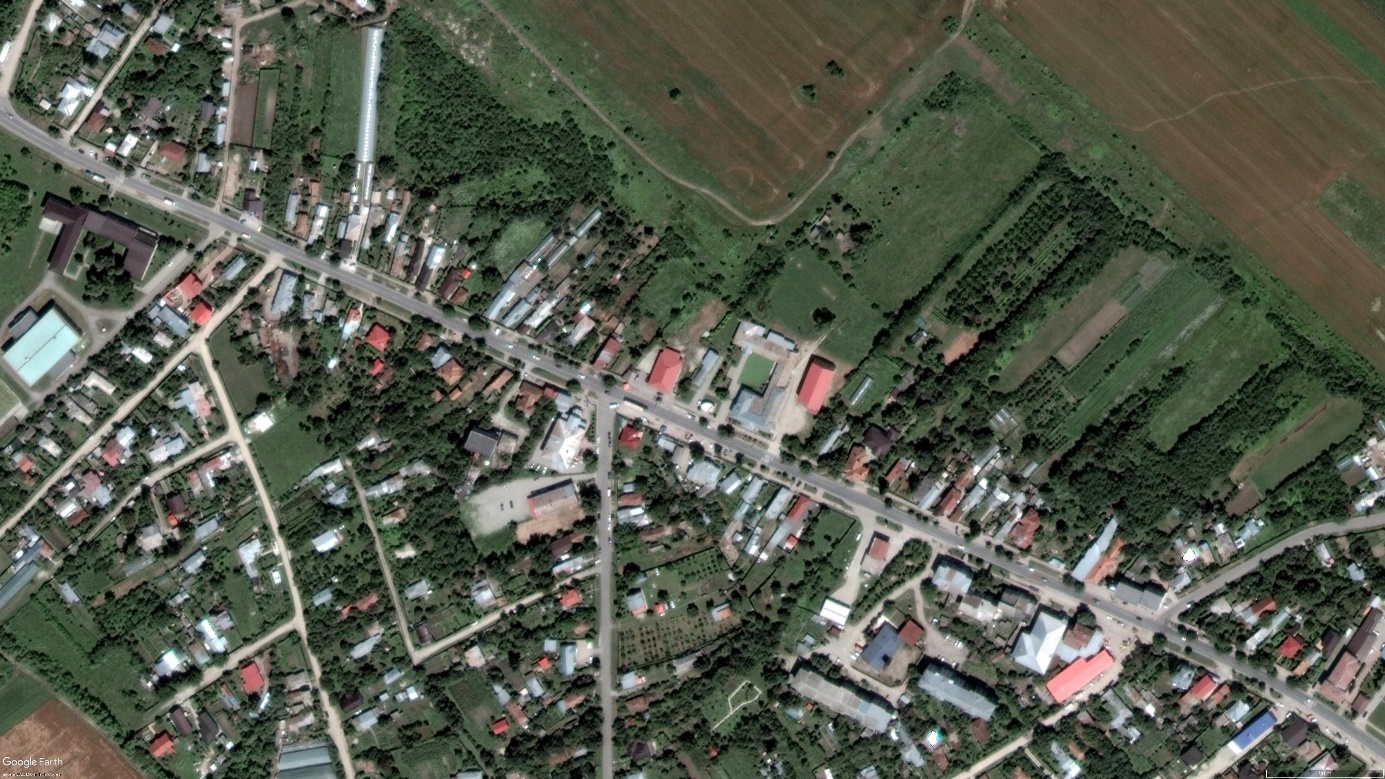 Suprafaţa terenului	 		6985 m2  Categoria de folosinţă :		curți construcțiiCăi de acces public :			pe latura de Sud Est – str. Ana Ipătescu DN 71Teren cu construcţii :			construcţii existente propuse pentru demolare (fac obiectul unui alt proiect)Modul de asigurare a utilităţilor : 	racordat la reţelele publice din zonăVecinătăți:				S-V – Domeniu public, str. Ana IpătescuS-E – Proprietăți private – constructii de locuinte si anexeN -E – Proprietăți private – terenuri agricoleN-V – Proprietăți private – constructii de locuinte si anexePolitici de zonare si de folosire a terenului;Plan Urbanistic General Localitatea Racari Arealele sensibile;	Nu este cazul.Detalii privind orice varianta de amplasament care a fost luată in considerare;	Nu este cazul.coordonatele geografice ale amplasamentului proiectului, care vor fi prezentate sub forma de vector în format digital cu referinta geografica, în sistem de proiectie nationala Stereo 1970;Coordonate stereo ale amplasamentului:detalii privind orice varianta de amplasament care a fost luata în considerare.Nu este cazul.VI. Descrierea tuturor efectelor semnificative posibile asupra mediului ale proiectului, în limita informatiilor disponibile:A. Surse de poluanti si instalatii pentru retinerea, evacuarea si dispersia poluantilor în mediu:Datorită specificului activităţii, proiectul nu va produce efecte negative asupra mediului.a) protectia calitatii apelor:sursele de poluanti pentru ape, locul de evacuare sau emisarul;Înainte de începerea demolării, construcția va fi debranșată de la alimentarea cu apă. Nu se utilizează apa la demontarea utilajelor și deci nu vor rezulta ape uzate tehnologice.Dezafectarea clădirii nu afecteaza în nici un fel instalațiile de apă existente în zonă.Se consideră că impactul generat de lucrările de demolare, asupra calității apelor de suprafață nu va fi semnificativ deoarece clădirea ce urmează a fi dezafectată, nu se afla în legatură directă cu un curs natural de apă, iar lucrările se vor realiza numai în interiorul perimetrului analizat.În vederea protejării și îmbunătățirii calității mediului, pe parcursul procesului de dezafectare, se va respecta Legea Apelor nr.107/1996 cu modificările și completările ulterioare, care urmărește conservarea, dezvoltarea și protecția resurselor de apă, precum și protecția împotriva oricărei forme de poluare și de modificare a caracteristicilor apelor de suprafață și subterane.Se vor lua toate măsurile în vederea evitării poluarilor accidentale, în vederea unor astfel de poluari se va interveni operativ.Sursele de poluanti pentru ape în perioada de constructie, sunt utilajle folosite la realizarea lucrărilor de execuție și traficul de șantier. Astfel, principali poluanți sunt provenitți din pierderile accidentale de uleiuri și combustibili de la utilaje și mijloace de transport, și  pulberi sedimentate de la materialele de construcție și din execuția lucrărilor ce pot fi antrenate de apele meteorice căzute pe platformele de lucru .În perioada executării lucrărilor de amenajare a obiectivului vor fi luate următoarele măsuri pentru prevenirea poluării apelor:se va proceda la împrejmuirea organizării de șantier; în cadrul organizării de santier se va utiliza un număr suficient de toalete ecologice prevăzute cu lavoare;se vor utiliza numai utilaje omologate având verificarea tehnică în termenstaționarea mijloacelor de transport și a utilajelor în incinta organizării de șantier se va face numai în spatiile special amenajate (platforme pietruite sau betonate); nu se vor organiza depozite de combustibili în incinta șantierului. Alimentarea cu combustibili se va face de la distribuitori autorizați; se interzice spălarea mijloacelor de transport, utilajelor și echipamentelor utilizate, în incinta șantierului; depozitarea materialelor de construcții necesare și a deseurilor generate se va realiza numai în spatiile special amenajate. verificarea utilajelor se face periodic conform specificațiilor tehnice ale producătorului, astfel încât să fie evitate piederi de combusitbili și lubrifianți ce pot fi antrenate de apele pluviale.Se va aplica un management corespunzător al gestionarii materialelor și deșeurilor astfel încât acestea sa nu fie antrenate de către apele pluviale în canalizari. Materialele de construcții vor fi aduse pe șantier numai în cantitatile necesare executării lucrărilor zilnice.Nu se vor executa lucrări de reparație și întreținere a mijloacelor de transport, utilajelor sau echipamentelor în incinta șantierului.Alimentarea cu combustibili a utilajelor se va face numai în stații de distributie autorizate.Pregătirea și programarea lucrărilor de execuție a investitiei se va face astfel încât lucrările programate să nu ducă la aparitia unor situatții accidentale cu impact asupra mediului și să asigure o pregătire perealabilă pentru astfel de situații (realizarea de canalizări și amenajări de preluare a apelor)statiile si instalatiile de epurare sau de preepurare a apelor uzate prevazute;În exploatare alimentarea cu apă, alimentarea cu gaze naturale şi energie electrică se vor realiza prin branșament la reţelele existente. Canalizarea menajeră şi pluvială a obiectivului se va rezolva prin racord la reţeaua de canalizare menajeră, respectiv pluvială a zonei de amplasare.Există platformă carosabilă care necesite preluare apelor pluviale de pe aceasta printr-un separator de hidrocarburi.Acolo unde vor fi necesare, se vor monta separatoare de grăsimi.b)protectia aerului:sursele de poluanti pentru aer, poluanti, inclusiv surse de mirosuri;În perioada de execuție a lucrărilor de dezafectare, sursele de impurificare a atmosferei vor fi generate de urmatoarele activități:taierea cu flacăra oxiacetilenică sau cu polizorul unghiular (după caz);traficul auto pentru încărcarea și transportul materialelor rezultate în urma dezafectării;Din punct de vedere al impactului asupra calității atmosferei, activitățile care se constituie în surse de impurificare sunt cele legate de demolarea clădirii și anume praful, precum și noxele provenite de la utilajele necesare în activitatea de demolare.Pentru perioada de dezafectare, se recomandă următoarele măsuri de diminuare a emisiilor de poluanți:întreținerea corespunzătoare a echipamentelor utilizate în conformitate cu un program de reparații/revizii periodice;prevenirea ridicării prafului prin acțiuni de stropire (dacă este cazul)reducerea duratei lucrărilor cât mai mult posibil;curățarea zilnică a căilor de acces din vecinatatea șantierului.Se apeciază că emisiile de praf și fum, rezultate în urma procesului de dezafectare, în atmosferă vor fi sub limitele maxime admise, deoarece lucrările se execută succesiv  altor lucrări, ponderea tăierilor în incintă fiind relativ redusă.Sursa principală de poluare a aerului, este reprezentată de activitatea de execuție a lucrărilor (săpături pentru fundatii, nivelari, compactari,etc.), manipulare a materialelor de construcții și motoarele termice ale utilajelor și mijloacelor de transport. Emisia poluantă atmosferică durează o perioadă de timp egală cu aceea a programului de lucru (în general, 8 - 10 ore pe zi), dar poate varia de la oră la oră sau de la zi la zi. Emisia de particule produse de eroziunea vântului poate avea loc continuu, în timpul întregii perioade de construcţie; cantităţile pot varia în funcţie de viteza vântuluiEmisia de particule din timpul lucrărilor de manevrare a pământului este direct proporţională cu conţinutul de particule mici (d < 75 µm), invers proporţională cu umiditatea solului şi, unde este cazul, cu greutatea echipamentuluiMasa particulelor eliberate în atmosferă în timpul lucrărilor de construcţie. emisie/lungime maximă şi unităţi de timp instalatiile pentru retinerea si dispersia poluantilor în atmosfera;Utilajele și mijloacele de transport sunt dotate constructiv cu sisteme de reducere (catalizatoare), reținere (filtre de particule) și evacuare a gazelor de ardere specifice gradului de omologare a fiecăruia. Pentru diminuarea pulberilor generate din activitatea de construire se vor lua măsuri ca la manipularea și transportul deșeurior rezultate în urma săpăturilor acestea să fie umectate, materialele de construcții pulverulente vor fi depozitate în incinte închise pentru a nu fi antrenate de curenții de aer, activitațile care produc mult praf vor fi reduse în perioadele cu vânt puternic, sau se va urmări o umectare mai intensă a suprafețelor; se vor respecta perioadele de revizie a utilajelor și mijloacelor de transport astfel încât nivelul emisiilor poluante să se încadreze în limitele de omologarePe perioada funcţionării sursele de poluare ale aerului sunt:Emisiile de la deşeurile depozitate în europubelele transportabile – aceastea vor fi neapărat de tip container acoperit, iar beneficiarul este obligat să contracteze ridicarea periodică, la maxim 2 zile a deşeurilor menajere.c) protectia împotriva zgomotului si vibratiilor:sursele de zgomot si de vibratii;În perioada de execuție a lucrărilor de demolare, sursele de zgomot vor proveni de la:utilizarea polizoarelor unghiulare electrice;folosirea utilajelor pentru încărcarea și transportul materialelor și deșeurilor rezultate în urma dezafectării construcțiilor;picamarele utilizate pentru spargerea suprafețelor din beton armat;Echipamentele ce se vor utiliza vor genera zgomot local, fără a afecta imobilele din vecinatate. Poluarea sonoră și eventualele vibrații vor fi temporare și neglijabile. Nu se vor executa lucrări de demolare în timpul nopții.Procesele tehnologice de execuție implică folosirea unor grupuri de utilaje cu funcții adecvate. Aceste utilaje în lucru reprezintă surse de zgomot.În perioada de execute a proiectului, sursele de zgomot sunt grupate dupa cum urmează:în fronturile de lucru zgomotul este produs de funcționarea utilajelor de construcții specifice lucrărilor(excavări și curățiri în amplasament, realizarea structurii proiectate, etc.) la care se adaugă aprovizionarea cu materiale;pe traseele din șantier și în afara lui, zgomotul este produs de circulația autovehiculelor care transporta materiale necesare execuției lucrării.În perioada de executie, în fronturile de lucru, pe perioade limitate de timp, nivelul de zgomot poate atinge valori importante, fără a depăsi 90 dB(A) exprimat ca Leq pentru perioade de maxim 10 ore. Aceste niveluri se încadrează în limitele  acceptate de normele de standarde în vigoare (STAS 10009/1988 si STAS 6156/1986.). amenajarile si dotarile pentru protectia împotriva zgomotului si vibratiilor;În perioada de execuție sursele de zgomot sunt discontinue, fiind generate de utilajele de construcție, la executarea unui anumit tip de lucrari. Pozitia amplasamentului față e cele mai apropiate locuințe și faptul că execuția lucrărilor la care sunt utilizate utilajele generatoare de zgomot se realizează numai pe timpul zilei reduce complet impactul asupra populației și a zonelor învecinate.Alegerea unor rute de transport destinate transporturilor rutiere grele, pentru aprovizionarea cu materiale reduce semnificativ impactul generat de mijloacele de transport.Pe perioada desfăşurării activităţii zgomote mai mari s-ar putea produce la descărcarea mărfii. Această activitate va avea loc numai dimineaţa între orele 8:00 şi 13:00. Functiunea de complex comercial nu generează zgomot sau vibrații care să depășească normele admise în zonă.d) protectia împotriva radiatiilor:sursele de radiatii;Sursele de radiații existente pe amplasament sunt:Motoarele termice ale utilajelor și mijloacelor de transport producătoare de radiație termică.Echipamentele utilizate, prin motoarele electrice în funcțiune, generează radiații electromagnetice care se situează la un nivel scăzut pentru a avea impact negativ asupra mediului.amenajarile si dotarile pentru protectia împotriva radiatiilor;Motoarele termice sunt protejate prin construcție cu capotaje și prevăzute cu sisteme de răcire, sisteme de evacuare a gazelor arse care au și rolul de a le răci inaintea evacuării. e) protectia solului si a subsolului:sursele de poluanti pentru sol, subsol, ape freatice si de adâncime;În mare parte sursele de poluare a solului sunt cele menționate pentru poluarea apelor de suprafață. De asemenea desșeurile generate  pe amplasament pot constitui o sursă de poluare dacă acestea nu sunt gestionate corect.Pe durata de execuției lucrărilor de dezafectare/ demolare sursele de poluare a solului ar putea fi depozitarea necorespunzatoare a deșeurilor rezultate din activitatea pe amplasament sau scurgerile de carburanți/ uleiuri de la utilaje. Deșeurile generate în urma activității de demolare vor fi depozitate pe sorturi (tipuri) în recipienți etanși și vor fi predate periodic, agenților economici autorizați pentru acest gen de activitate (colectare și preluare). lucările si dotarile pentru protectia solului si a subsolului;Prin tehnologiile de demontare și dezafectare prevăzute nu se vor evacua ape uzate la suprafața solului sau în subteran, de asemenea nu se vor depozita materiale sau substanțe periculoase direct pe sol, deci nu există surse continue de poluare a subsolului.Pentru evitarea unei poluări accidentale a solului se recomandă evacuarea progresivă a deșeurilor rezultate din demolare și folosirea de utilaje și echipamente în bună stare de funcționare.Măsuri propuse pentru protecția solului și subsolului: accesul auto și parcarea auto pe suprafețele prevăzute cu această destinație; zone amenajate pentru depozitarea deșeurilor prin impermeabilizarea suprafețelor utilizate și asigurarea împotriva împrăștierii;Ținâd cont de măsurile luate la realizarea lucrărilor de dezafectare, această activitate nu va genera un impact semnificativ asupra solului și subsolului din zona de amplasament.Măsurile prevăzute pentru protecția calității apelor sunt măsuri ce asigură și protecția solului și subsolului. Amenajarea platformelor pentru depozitarea temporară a deșeurilor, asigurarea cu pubele ecologice pentru depozitarea deșeurilor, colectarea selectivă și eliminarea periodică de pe amplasament a acestora sunt măsuri pentru evitarea poluări solului.f) protectia ecosistemelor terestre si acvatice:identificarea arealelor sensibile ce pot fi afectate de proiect;Așa cum reiese și planul de situație, amplasamentul nu este situat în interiorul sau în imediata apropiere a unei arii naturale protejate. lucrarile, dotarile si masurile pentru protectia biodiversitatii, monumentelornaturii si ariilor protejate;Nu există surse care să polueze sau care să afecteze ecosistemele terestre şi/sau acvatice. Nu sunt necesare lucrări și măsuri speciale.g) protectia asezarilor umane si a altor obiective de interes public:identificarea obiectivelor de interes public, distanta fata de asezarile umane, respectiv fata de monumente istorice si de arhitectura, alte zone asupra carora exista instituit un regim de restrictie, zone de interes traditional si altele;Proiectul este amplasat în intravilanul localității Racari, departe de monumente istorice și de arhitectură. lucrarile, dotarile si masurile pentru protectia asezarilor umane si a obiectivelor protejate si/sau de interes public;Au fost prevăzute o serie de măsuri pentru protecție printre care: aprovizionarea cu materiale numai pentru nevoile imediate necesare realizării proiectului, astfel încât sa nu  fie necesară utilizarea de mijloace de transport de gabarite mari, alegerea rutelor de transort destinate transportului greu, verificarea periodică a utilajelor și mijloacelor de transport pentru încadrarea în normele de poluare inclusiv fonică, asigurarea servicelui la utilaje de către firme specializate care vor prelua și deseurile rezultate în urma intervențiilor. Toate măsurile prevăzute pentru protectia factorilor de mediu conduc și la asigurarea proetecției zonelor locuite din vecinătatea amplasamentului.h) prevenirea si gestionarea deseurilor generate pe amplasament în timpul realizarii proiectului/în timpul exploatarii, inclusiv eliminarea:lista deseurilor (clasificate si codificate în conformitate cu prevederile legislatiei europene si nationale privind deseurile), cantitati de deseuri generate;Deșeurile rezultate în urma activități de execuție a construcției sunt cele prezentate în tabelul de mai jos:programul de prevenire si reducere a cantitatilor de deseuri generate;Nu este cazul.planul de gestionare a deseurilor;Se va asigura colectarea selectiva a deseurilor rezultate in urma proceselor tehnologice, depozitarea temporarara corespunzatoare a fiecarui deseu rezultat in recipienti, cutii metalice, containere etc. Deseurile si materialele valorificabile vor fi transportate in zone special amenajate in vederea refolosirii lor sau valorificarii la terti. Deseurile periculoase, daca este cazul, vor fi preluate, transportate si gestionate de agenti economici specializati, in conformitate cu reglementarile in vigoare.Gestionarea deșeurilor trebuie să se realizeze fără a pune în pericol sănătatea umană și fără a dăuna mediului, în special:fără a genera riscuri pentru aer, apă, sol, fauna sau floră;fără a crea discomfort din cauza zgomotului sau a mirosurilor;fără a afecta negativ peisajul sau zonele de interes special;Obiectivele principale privind deșeurile sunt: protejarea sănătății populației;protejarea mediului;menținerea curățeniei publice pentru ca spațiile să fie acceptabile din punct de vedere estetic;conservarea resurselor naturale;Deșeurile din construcții și demolări sunt identificate ca un flux prioritar de deșeuri de către U.E. deoarece pot constitui o sursă pentru reciclare și refolosire în industria construcțiilor.Toate deșeurile rezultate în urma lucrărilor vor fi transportate, valorificate, depozitate sau eliminate numai prin societăți autorizate. Nu se vor abandona deșeurile.Deșeurile din construcții și demolări sunt încadrate la categoria 17 conform Catalogului European al Deșeurilor, iar în România sunt reglementate prin Hotararea Guvernului nr. 856/2002 privind evidența gestiunii deșeurilor și pentru aprobarea listei cuprinzând deșeurile, inclusiv deșeurile periculoase. Etapele de eliminare a deșeurilor sunt:precolectare ---> colectare ---> transport ---> depozitare;sortare primară la sursă ---> precolectare ---> colectare ---> transport ---> sortare secundară (tratare) ---> depozitare;Deşeurile rezultate din demolări conţin, de obicei, următoarele tipuri de deșeuri:deşeuri de ciment, cărămizi, țigle și resturi ceramice (cod 17 01);deşeuri lemnoase, sticlă, plastic (cod 17 02);deşeuri de asfalt, gudroane şi produse gudronate (cod 17 03);resturi metalice inclusiv aliajele lor (cod 17 04);resturi din excavaţii (pământ, pietre, pietriş) cod 17 05;deşeuri de materiale izolante(cod 17 06);amestecuri de deşeuri din construcţii şi demolări (cod 17 09).Deşeurile din construcţii şi demolări sunt stocate la locul de generare, urmând apoi să fie transportate la instalaţiile de tratare (recuperare resturi metalice, concasare beton şi cărămizi) ori la depozitele de deşeuri. În cazul activităţilor de demolare, molozul rezultat este stocat în grămezi, la locul de generare şi nu pe platforme special amenajate.Deşeurile reciclabile (rezultate în urma demolării selective sau a sortării preliminare) sunt depozitate în containere metalice de capacitate mare (ex. 10 mc). În cazul existenţei pe amplasament a unei zone betonate/ asfaltate, se recomandă amplasarea containerelor de stocare în această zonă. În cazul activităţilor de construcţii, stocarea deşeurilor nepericuloase se realizează în containere metalice de capacitate mare. Pentru fiecare categorie de deşeuri reciclabile în parte, se recomandă să se asigure un container separat, şi anume: sticlă, metal, plastic, lemn, alte resturi de materiale de construcţii.Dezvoltarea sistemelor de reutilizare şi reciclare a deşeurilor din construcţii şi demolări reprezintă un aspect foarte important în gestionarea acestei categorii de deşeuri. Din punct de vedere ecologic, prin reutilizarea şi reciclarea deşeurilor din construcţii şi demolări se reduce cantitatea de deşeuri depozitate şi implicit spaţiul destinat depozitelor şi se realizează o economie a materiilor prime.Deșeurile  menajere propriu–zise vor fi colectate în pungi de plastic și depozitate în europubele. Deșeurile vor fi ridicate de firma de salubritate care deserveste orașul Hunedoara. Pământul excavat Dacă este necontaminat, poate fi utilizat:ca material de umplutură pentru diferite construcții;ca suport în vederea îmbunătățirii terenurilor slabe;la izolarea unor bariere tampon pentru izolarea fonică;la închiderea depozitelor de deșeuri menajere și încadrarea acestora în peisaj;Deşeurile rezultate vor fi gestionate în conformitate cu Legea nr. 211/2011 actulizată prin Legea 31/2019 privind aprobarea ordinanței de aurgență a Guvernului nr. 74/2018 privind regimul deşeurilor. Se vor respecta prevederile Legii nr. 249/2015 privind modalitatea de gestionare a ambalajelor şi a deşeurilor de ambalaje.i) gospodarirea substantelor si preparatelor chimice periculoase:substantele si preparatele chimice periculoase utilizate si/sau produse;Pe amplasament sunt utilizați combustibili și produse petroliere în functionarea utilajelor(cca 4 to de motorina/lună). De asemenea se mai pot utiliza diverse tipuri de vopseluri ecologice ce pot conține și cantităti mici de compuși organici volatili.modul de gospodarire a substantelor si preparatelor chimice periculoase si asigurarea conditiilor de protectie a factorilor de mediu si a sanatatii populatiei.Atât combustibilii cât și uleiurile sunt stocate în rezervoarele utilajelor. Pe amplasament nu sunt depozitate uleiuri și combustibili. Vopselurile sun depozitate în ambalajele proprii intr-un container asigurat, în care sunt depozitate și ambalajele rezultate de la utilizarea acestora pana la predarea către o firma specializată în vederea eliminării.În complexul comercial sau pe suprafața proprietății, nu se vor adăposti substante toxice și periculoase,  conform O.G. nr. 195/ 2005 privind protecția mediului, în categoria substanțelor periculoase intra si produsele inflamabile, care, deși nu sunt folosite în condiții periculoase, pot prezenta un risc semnificativ pentru om și bunuri materiale.B. Utilizarea resurselor naturale, în special a solului, a terenurilor, a apei si biodiversitatii.Nu este cazul.VII. Descrierea aspectelor de mediu susceptibile a fi afectate în mod semnificativ de proiect:impactul asupra populatiei, sanatatii umane, biodiversitatii (acordând o atentie speciala speciilor si habitatelor protejate), conservarea habitatelor naturale, a florei si a faunei salbatice, terenurilor, solului, folosintelor, bunurilor materiale, calitatii si regimului cantitativ al apei, calitatii aerului, climei (de exemplu, natura si amploarea emisiilor de gaze cu efect de sera), zgomotelor si vibratiilor, peisajului si mediului vizual, patrimoniului istoric si cultural si asupra interactiunilor dintre aceste elemente. Natura impactului (adica impactul direct, indirect, secundar, cumulativ, pe termen scurt, mediu si lung, permanent si temporar, pozitiv si negativ);extinderea impactului (zona geografica, numarul populatiei/habitatelor/speciilor afectate);magnitudinea si complexitatea impactului;probabilitatea impactului;durata, frecventa si reversibilitatea impactului;masurile de evitare, reducere sau ameliorare a impactului semnificativ asupramediului;natura transfrontaliera a impactului.Nu este cazul.VIII. Prevederi pentru monitorizareamediului - dotari si masuri prevazute pentru controlul emisiilor de poluanti în mediu, inclusiv pentru conformarea la cerintele privind monitorizarea emisiilor prevazute de concluziile celor mai bune tehnici disponibile aplicabile. Se va avea în vedere ca implementarea proiectului sa nu influenteze negativ calitatea aerului în zona.Deservirea utilajelor și instalațiilor de pe șantier se face numai de către personal instruit pentru evitarea apariției situațiilor periculoase ce pot duce la poluări accidentale. Personalul de execuție a obiectivului este instruit privind intervenția în cazul unei poluări accidentale. Au fost prevăzute materiale pentru intervenție în caz de poluare (materiale petroabsorbante, containere de depozitare pentru materialele folosite). A fost desemnat personal instruit pentru urmărirea realizării corespunzătoare a lucrărilor de construcții montaj și a probelor (verificarea etanșeității sistemului de alimentare cu apa și de canalizare) pentru evitarea pierderilor sau apariția infiltrațiilor în sol de ape uzate. Se vor urmări și respecta cu strictețe intervalele de verificare a tuturor utilajelor dotate cu motoare termice.IX. Legatura cu alte acte normative si/sau planuri/programe/strategii/documente de planificare:A. Justificarea încadrarii proiectului, dupa caz, în prevederile altor acte normative nationale care transpun legislatia Uniunii Europene: Directiva 2010/75/UE (IED) a Parlamentului European si a Consiliului din 24 noiembrie 2010 privind emisiile industriale (prevenirea si controlul integrat al poluarii), Directiva 2012/18/UE a Parlamentului European si a Consiliului din 4 iulie 2012 privind controlul pericolelor de accidente majore care implica substante periculoase, de modificare si ulterior de abrogare a Directivei 96/82/CE a Consiliului, Directiva 2000/60/CE a Parlamentului European si a Consiliului din 23 octombrie 2000 de stabilire a unui cadru de politica comunitara în domeniul apei, Directiva-cadru aer 2008/50/CE a Parlamentului European si a Consiliului din 21 mai 2008 privind calitatea aerului înconjurator si un aer mai curat pentru Europa, Directiva 2008/98/CE a Parlamentului European si a Consiliului din 19 noiembrie 2008 privind deseurile si de abrogare a anumitor directive, si altele).Nu este cazul.B. Se va mentiona planul/programul/strategia/documentul de programare/planificaredin care face proiectul, cu indicarea actului normativ prin care a fost aprobat.Nu este cazul.X. Lucrari necesare organizarii de santier:descrierea lucrarilor necesare organizarii de șantier;În scopul realizării obiectivului proiectat organizarea de șantier se amenajează în cadrul terenului detinut de beneficiar. Funcțiunile organizării de șantier sunt: parcare pentru autovehiculele și depozitare temporară pentru echipamentele și utilajele utilizate în timpul implementării proiectului; depozitare temporară pentru materiale de construcții (piatră spartă, nisip, etc); dupa caz, zona de depozitare echipamente și materiale mărunte în eurocontainere; zona administrativă pentru personalul implicat în realizarea investiției. Pe perimetrul incintei şi în exteriorul acesteia vor fi amplasate inscripţionări din care să reiasă denumirea lucrării şi a executantului acesteia;Lucrări necesare organizării de şantier sunt:Alimentarea cu apaAlimentarea cu apa se va realiza de la reteaua existenta in incinta.CanalizareaPentru organizarea de șantier canalizarea se va rezolva prin montarea de wc-uri ecologice de santier.Alimentarea cu energie electricaAlimentarea cu energie electrica se va face din reteaua de medie tensiune existenta la nivelul incintei. Se va realiza o firida de bransament exterioara. Solutia va fi stabilita de furnizorul de energie.Incinta ce face obiectul acestei documentații va fi imprejmuită cu gard din panouri structura metal și plasă de santier antimoloz.După finalizarea lucrărilor, amplasamentul organizarea de șantier va fi adus la starea initiala, astfel încît să se asigure reutilizarea terenuluiBetoanele şi mortarele se vor prelua de la staţii autorizate (staţia de betoane aparţinănd societăţii din vecinătatea amplasamentului);Mijloacele de transport vor fi asigurate astfel încât să nu existe pierderi de material sau deşeuri în timpul transportului; localizarea organizarii de santier;Pentru proiectul „„CONSTRUIRE SPAȚIU COMERCIAL PARTER, ACCESE AUTO ȘI PIETONALE, AMENAJĂRI EXTERIOARE, SISTEMATIZARE VERTICALĂ, RECLAME PE FAȚADE ȘI PARCARE, TOTEM PUBLICITAR, ÎMPREJMUIRE, BRANȘAMENTE LA UTILITĂȚI MONTARE POST TRAFO, ORGANIZARE DE ȘANTIER, AMENAJARE DRUM ACCES”, se va realiza organizarea de santier în cadrul terenului detinut de beneficiar aferent investitiei. Imobilul, reprezentat prin teren și construcții, este situat în intravilanul localității Răcari, strada Ana Ipătescu DN 71, nr.107-111, județul Dâmbovita. Imobilul este identificat prin cartea funciară 78530 Răcari, nr. cadastral 78530.Zona pentru organizarea de șantier se va organiza astfel:birouri, vestiare, sala de mese.depozit materiale delimitat de panouri metalicecabine wc ecologicefiltru autodescrierea impactului asupra mediului a lucrarilor organizarii de santier;În vederea executarii lucrarilor de constructii in conditii de protectie a mediului inconjurator, executantul are obligatia de a cunoaste si aplica legislatia si reglemantarile specifice, cu referire la:O.U.G 195/2005 – privind protectia mediului;O.U.G. 78/2000 – privind rgimul deseurilor;Legea 426/2001 – pentru aprobarea O.U.G. 78/2000;O.U.G 16/2001 – privind gestionarea deseurilor industriale reciclabile – republicata de OUT.R 16/2001 si actualizata (pana la 20.05.2006);H.G.R. 349/2005 – privind depozitarea deseurilor;Legea 465/2001; H.G.R. 856/2002 – privind evidenta gestiunii deseurilor si pentru aprobarea listei cuprinzand deseurile, inclusiv cele periculoase.Întrucât organizarea de șantier este amplasată strict pe terenul unde se va realiza investiția și având în vedere că lucrările necesare pentru realizarea organizări de șantier sunt similare cu cele pentru realizarea investiției dar de nu nivel mai redus se estimeaza ca aceasta nu va avea un impact semnificativ asupra mediului.  surse de poluanti si instalatii pentru retinerea, evacuarea si dispersia poluantilor în mediu în timpul organizarii de santier;Sursele de poluanti sunt aceleasi cu cele descrise pentru realizarea proiectului dar de intensitate mai mică având în vedere că și lucrările sunt de o amploare mai mică.dotari si masuri prevazute pentru controlul emisiilor de poluanti în mediu.Dotările și măsurile de reducere a emisiilor sunt cele prezentate anterior.XI. Lucrări de refacere a amplasamentului la finalizarea investiţiei, în caz de accidente şi/sau la încetarea activităţii, în măsura în care aceste informaţii sunt disponibile: Toate lucrările pentru noua investiție se vor efectua pe amplasament fără a fi necesară ocuparea altor terenuri adiacente.Proiectul, la terminarea investiției, cuprinde și sistematizarea pe verticală a incintei.La finalizarea lucrărilor toate deșseurile rezultate în urma lucrărilor de construcții si de reabilitare vor fi valorificate sau eliminate prin operatori autorizați. Zonele verzi afectate de utilajele de construcție sau de depozitarea de materiale vor fi refăcute.La finalul perioadei de construcţie vehiculele şi utilajele folosite vor fi îndepărtate de pe amplasament.Se va desființa organizarea de santier, platforma organizării de şantier va fi dezafectată permiţând revenirea la folosinţa anterioară. Materialele rezultate în urma dezafectări organizării de șantier vor fi transportate la depozitele costructorului în vederea reutilizări.Deşeurile generate vor fi eliminate de pe amplasament şi transportate de o firmă autorizată către un depozit conform.Terenul pe care a fost amenajată organizarea de șantier va fi readus la starea inițială. Poluările accidentale ce pot fi propuse sunt deversări accidentale de combustibili sau uleiuri de la utilaje sau de materiale de construție.Pentru limitarea și îndepartarea efectelor în cazul poluări cu produse petroliere se va recurge la utilizarea materialelor petroabsorbante pentru stoparea dispersiei și pătrunderi în sol. Se vor lua masuri de remediere a defecțiunilor apărute care au generat poluarea. Materialele petroabsorbante utilizate vor fi depozitate într-un container etanș în vederea eliminări printr-un operator autorizat.XII. Anexe - piese desenate:1. planul de încadrare în zona a obiectivului si planul de situatie, cu modul de planificare a utilizarii suprafetelor; formele fizice ale proiectului (planuri, cladiri, alte structuri, materiale de constructie si altele); planse reprezentând limitele amplasamentului proiectului, inclusiv orice suprafata de teren solicitata pentru a fi folosita temporar (planuri de situatie si amplasamente);Sunt atasate planșe tehnice prezentului memoriu. 2. schemele-flux pentru procesul tehnologic si fazele activitatii, cu instalatiile de depoluare;Nu este cazul.3. schema-flux a gestionarii deseurilor;Nu este cazul.4. alte piese desenate, stabilite de autoritatea publica pentru protectia mediului.XIII. Pentru proiectele care intra sub incidenta prevederilor art. 28 din Ordonanta de urgenta a Guvernului nr. 57/2007 privind regimul ariilor naturale protejate, conservarea habitatelor naturale, a florei si faunei salbatice, aprobata cu modificari si completari prin egea nr. 49/2011, cu modificarile si completarile ulterioare, memoriul va fi completat cu urmatoarele:a) descrierea succinta a proiectului si distanta fata de aria naturala protejata de interes comunitar, precum si coordonatele geografice (Stereo 70) ale amplasamentului  roiectului. Aceste coordonate vor fi prezentate sub forma de vector în format digital cu referinta geografica, în sistem de proiectie nationala Stereo 1970, sau de tabel în format electronic continând coordonatele conturului (X, Y) în sistem de proiectie nationala Stereo 1970;Nu este cazulb)  numele si codul ariei naturale protejate de interes comunitar;Amplasamentul studiat nu se afla în arii naturale protejate.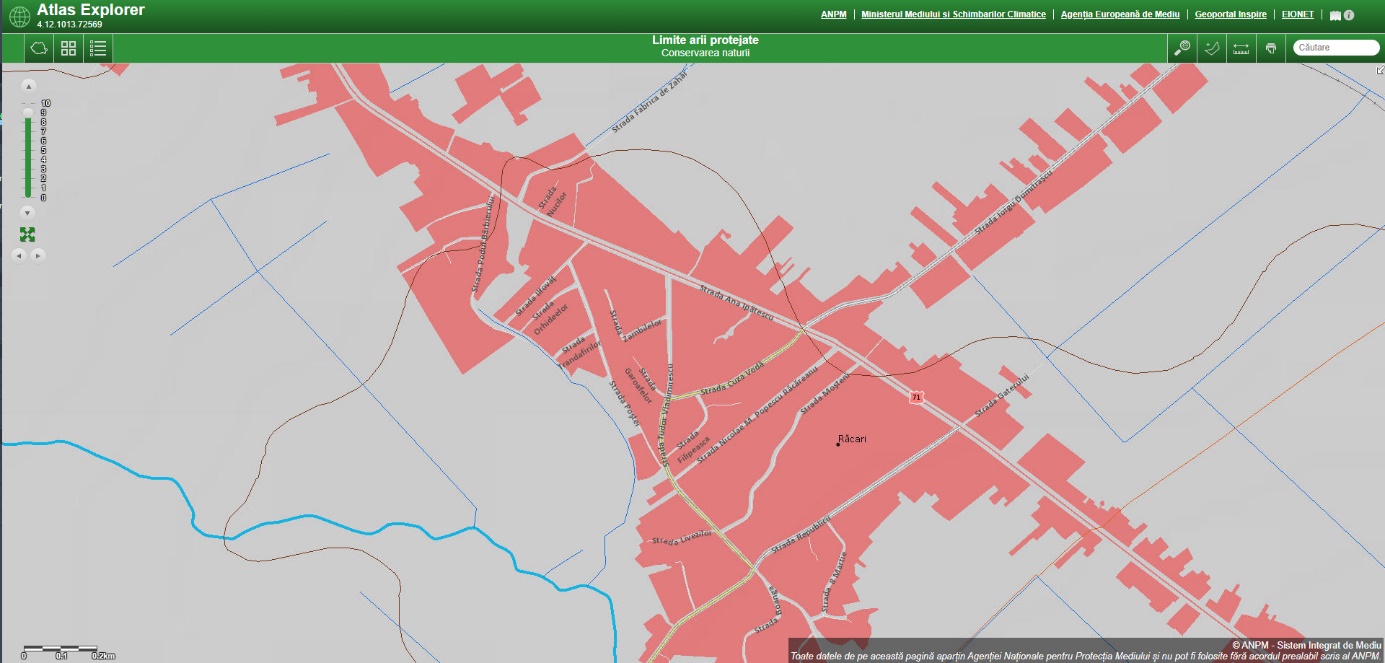 c) prezenta si efectivele/suprafetele acoperite de specii si habitate de interes comunitar în zona proiectului;Nu este cazuld) se va preciza daca daca proiectul are legatura directa sau este necesar pentru managementul ariei naturale protejate;Proiectul propus nu are legatură cu managementul ariilor naturale protejate. e) se va estima impactul potential al proiectului asupra habitatelor si speciilor de interes comunitar; Nu este cazulf) alte informatii prevazute în legislatia în vigoare.Nu este cazul. XIV. Pentru proiectele care se realizeaza pe ape sau au legatura cu apele, memoriul va fi completat cu urmatoarele informatii, preluate din Planurile de management bazinale, actualizate:1. Localizarea proiectului:– bazinul hidrografic;– cursul de apa: denumirea si codul cadastral;– corpul de apa (de suprafata si/sau subteran): denumire si cod.2. Indicarea starii ecologice/potentialului ecologic si starea chimica a corpului de apa de suprafata; pentru corpul de apa subteran se vor indica starea cantitativa si starea chimica a corpului de apa.3. Indicarea obiectivului/obiectivelor de mediu pentru fiecare corp de apa identificat, cu precizarea exceptiilor aplicate si a termenelor aferente, dupa caz.Nu este cazul. XV. Criteriile prevazute în anexa nr. 3 la Legea nr. .......... privind evaluarea impactului anumitor proiecte publice si private asupra mediului se iau în considerare, daca este cazul, în momentul compilarii informatiilor în conformitate cu punctele III-XIV.Nu este cazul.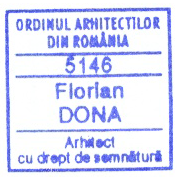 Întocmit,arh. Florian Dona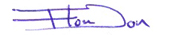 Suprafață teren6985 m²Suprafață construită606  m²Suprafață desfășurată668 m²Teren neamenajat6379 m²P.O.T. existent :8.67%C.U.T. existent :0.09Suprafață teren6985,00 m²Suprafață construită2309,54 m²Suprafață desfășurată2309,54 m²Circulații pietonale321,64 m²Circulații auto 3074.05m²Platforme tehnice 66,02Spatiu verde amenajat ambiental1213.75 m²P.O.T. propus:33,06 %C.U.T. propus :0,33Coordonate pct.de conturCoordonate pct.de conturX [m]Y [m]347785.97  558710.29347786.82  558710.79 347805.42558722.45347815.64558729.07 347818.90558731.32 347819.74558730.62 347828.64558736.55  347844.20558749.14  347863.42  558764.83  347870.15  558757.42 347887.21  558773.00 347854.12  558809.06  347868.98 558823.01 347855.96  558836.07347822.63558808.30  S(NC 78530)=6985mp P=404.34mS(NC 78530)=6985mp P=404.34mNr. crt.OperaţiaMasa/ spectrul de emisii (Kg/Km, ora)Masa/ spectrul de emisii (Kg/Km, ora)Masa/ spectrul de emisii (Kg/Km, ora)Masa/ spectrul de emisii (Kg/Km, ora)Nr. crt.Operaţiad ≤ 30 µmd ≤ 15 µmd ≤ 10 µmd ≤ 2.5 µm1.Excavare sol vegetal3,6480,8330,6310,2432.Nivelare și compactare0,0380,0090,0070,0023.Lucrări de pământ-umplere, compactare1,2080,2260,2070,0874.Stratul de balast0,11100260,01800125.Eroziune (Kg/Km,oră)0,0250,0170,0130,0003Denumire deseuCod deseuEliminare /Valorificare deseuDeșeuri de ambalaje   de hartie și carton15.01.01Valorificate prin societăți specializateDeșeuri de ambalaje   din mase plastice15.01.02Valorificate prin societăți specializateBeton si moloz17.01.01Cantitațile de beton rămase sunt concasate și utilizate la fundarea aleilor și străzilor ce formează structura rutieră. Cantitățile neutilizate vor fi eliminare la groapa   de deșeuri inerte a localitățiiMateriale          ceramice-sticla , portelan17.01.03Eliminare in groapa de deseuri inerte  a localitățiiMateriale              plastice 17.02.03Valorificate prin societăți specializateCupru (provenit de la  instalatiile electrice)17 04 01Valorificate prin societăți specializateLemn17 02 01Valorificate prin societăți specializateFier, fonta, otel17.04.05Valorificate prin societăți specializatePamant si pietre17.05.04Pamântul este utilizat în principal la sistematizarea amplasamentului. Cantitățile neutilizate vor fi eliminate   la   groapa   de  deșeuri inerte a localitățiiDeșeuri textile20.01.11Eliminare prin societăți specializateMateriale izolatoare17.06.00Eliminare prin societati specializateDeșeuri menajere amestecate20 03 01Eliminare prin societăți specializate